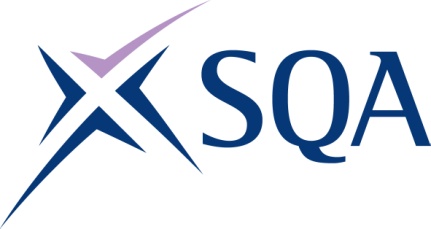 Please note the table below shows the SSC identification codes listed alongside the corresponding SQA unit codes. It is important that the SQA unit codes are used in all your recording documentation and when your results are communicated to SQA. GV1R 22SVQ in Steelfixing Occupations (Construction) at SCQF level 5To attain the qualification candidates must complete five units in total. This comprises:three mandatory units two optional unitsMandatory units: Learners must complete three mandatory unitsMandatory units: Learners must complete three mandatory unitsMandatory units: Learners must complete three mandatory unitsMandatory units: Learners must complete three mandatory unitsMandatory units: Learners must complete three mandatory unitsMandatory units: Learners must complete three mandatory unitsSQA codeSSC codeTitleSCQF levelSCQF creditsSQAcreditsHL7R 04COSVR641v2Conform to General Workplace Health, Safety and Welfare6121HL7T 04COSVR642v1Conform to Productive Work Practices551HM15 04COSVR643v1Move, Handle or Store Resources551Optional Units – learners must achieve two optional unitsOptional Units – learners must achieve two optional unitsOptional Units – learners must achieve two optional unitsOptional Units – learners must achieve two optional unitsOptional Units – learners must achieve two optional unitsOptional Units – learners must achieve two optional unitsJ7A0 04COSVR166v4Cut and Bend Reinforcement Steel to Shape5161J7A1 04 COSVR534v3Fix Steel in-situ5221J7A2 04 COSVR535v3Prefabricate Reinforcement Steel Sections5251